Ernesto Alvarado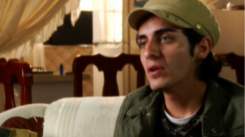 Yolanda Cortez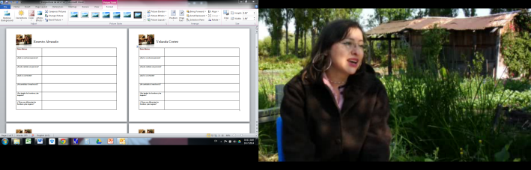 Padre José Aguilar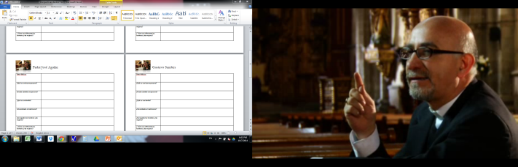 Gustavo Sanders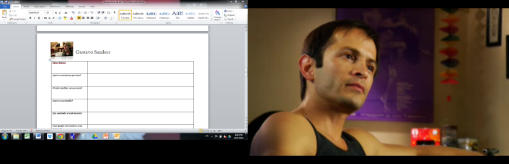 Leticia García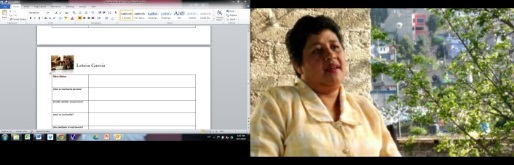 Ruth Quintero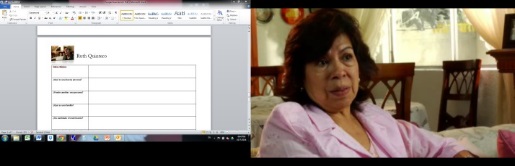 Otras Voces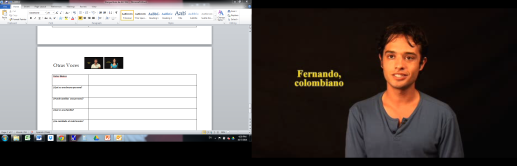 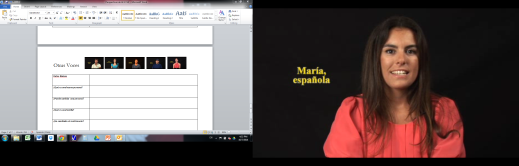 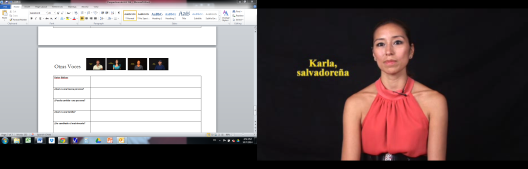 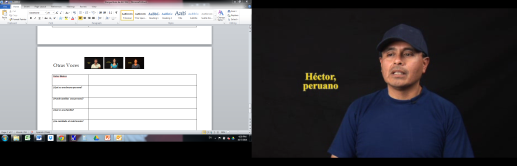 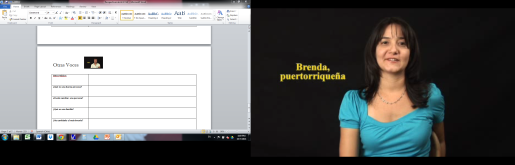 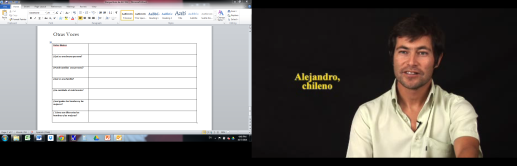 Datos Básicos¿Qué es la religión para ti?¿Cómo influye la religión en la sociedad?¿Con qué problemas se enfrenta la sociedad?¿Cómo podemos solucionar los problemas sociales?¿Cuáles son nuestros problemas medioambientales?¿Cómo podemos solucionar los problemas medioambientales?Datos Básicos¿Qué es la religión para ti?¿Cómo influye la religión en la sociedad?¿Con qué problemas se enfrenta la sociedad?¿Cómo podemos solucionar los problemas sociales?¿Cuáles son nuestros problemas medioambientales?¿Cómo podemos solucionar los problemas medioambientales?Datos Básicos¿Qué es la religión para ti?¿Cómo influye la religión en la sociedad?¿Con qué problemas se enfrenta la sociedad?¿Cómo podemos solucionar los problemas sociales?¿Cuáles son nuestros problemas medioambientales?¿Cómo podemos solucionar los problemas medioambientales?Datos Básicos¿Qué es la religión para ti?¿Cómo influye la religión en la sociedad?¿Con qué problemas se enfrenta la sociedad?¿Cómo podemos solucionar los problemas sociales?¿Cuáles son nuestros problemas medioambientales?¿Cómo podemos solucionar los problemas medioambientales?Datos Básicos¿Qué es la religión para ti?¿Cómo influye la religión en la sociedad?¿Con qué problemas se enfrenta la sociedad?¿Cómo podemos solucionar los problemas sociales?¿Cuáles son nuestros problemas medioambientales?¿Cómo podemos solucionar los problemas medioambientales?Datos Básicos¿Qué es la religión para ti?¿Cómo influye la religión en la sociedad?¿Con qué problemas se enfrenta la sociedad?¿Cómo podemos solucionar los problemas sociales?¿Cuáles son nuestros problemas medioambientales?¿Cómo podemos solucionar los problemas medioambientales?Datos Básicos¿Qué es la religión para ti?¿Cómo influye la religión en la sociedad?¿Con qué problemas se enfrenta la sociedad?¿Cómo podemos solucionar los problemas sociales?¿Cuáles son nuestros problemas medioambientales?¿Cómo podemos solucionar los problemas medioambientales?